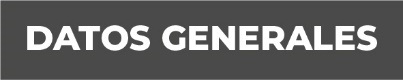 Nombre: Zaidel Nolasco FernándezGrado de Escolaridad: Lic. DerechoCédula Profesional:(Licenciatura) 10217599Teléfono de Oficina: 922 22 3 11 05Correo Electrónico: znolasco@fiscaliaveracruz.gob.mxFormación Académica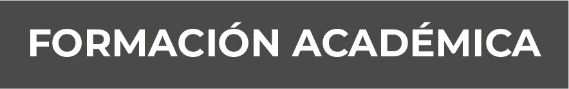 2005-2009Universidad del Golfo de México Campus MinatitlánCURSOS:2011“Especialización sobre Juicios Orales y Medios Alternativos de Solución de Conflictos”2012“Los Derechos Humanos en el Nuevo Sistema de Justicia Penal”“Curso Taller de identificación de los valores organizacionales y motivación en el trabajo”2013-2014“Estrategias de Litigación  en el Juicio Oral y Aplicación en el Proceso Penal Acusatorio”2015“juicio Oral en Veracruz”“El rol del Fiscal en el Nuevo Sistema de Justicia Penal”“Los alcances de la antropología forense en la investigación de casos de desaparición forzada e involuntaria”“El impacto de la Reforma Constitucional en Materia de Derechos Humanos en la Procuración de Justicia”“La Transición del Sistema Penal Tradicional al Sistema Procesal Penal Acusatorio”“Curso Fases del Procedimiento Penal”2016“La libertad de Expresión y los Derechos Humanos en la Impartición de Justicia”“Curso básico para Agentes del Ministerio Publico en el Sistema Penal Acusatorio  de la plataforma educativa SETEC”.Trayectoria Profesional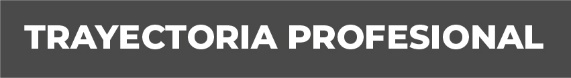 01-03-2011 A 20-01-2015Oficial Secretario en la Agencia Tercera del Ministerio Publico Investigador en Minatitlán20-01-2015 A 01-05-2015Agente del Ministerio Publico Municipal en Hidalgotitlan, Veracruz02-05-2015 a 31-07-2015Agente del Ministerio Publico Municipal en Hidalgotitlan, Veracruz Encargado del Despacho de la Agencia Tercera del Ministerio Publico Investigador en Minatitlán01-08-2015 A 09-11-2015Agente Primero del Ministerio Publico Investigador en Coatzacoalcos, Veracruz.10-11-2015 A 10-09-2016Fiscal Encargado de la Subunidad en Cosoleacaque del XXI Distrito Judicial en Coatzacoalcos, Veracruz.11-09-2016 a 16-08-2017Fiscal Encargado de la Subunidad Integral en Nanchital del Lázaro Cárdenas del Rio del XXI Distrito Judicial en Coatzacoalcos, Veracruz.17-08-2017 a 22-03-2019 Fiscal Encargado de la Subunidad Integral en Las Choapas del XXI Distrito Judicial en Coatzacoalcos, Veracruz.23-02-2019 a 01-06-2019Fiscal Encargado de la Subunidad en Cosoleacaque del XXI Distrito Judicial en Coatzacoalcos, Veracruz.02-06-2019 a la fecha, Fiscal Encargado de la Subunidad Integral en Minatitlan del XXI Distrito Judicial  Conocimiento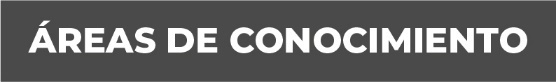 Derecho ConstitucionalDerecho CivilDerecho PenalAmparoDerecho AgrarioDerecho Laboral